DESKTOP PUBLISHING								Photo-Editing with Photoshop		Name:OPENING A FILE:“File”>Make sure to “Save As” right away!	Two reasons:CROPPING A PHOTO<<<This icon!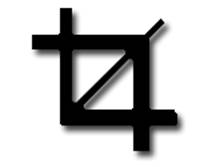 You should crop to the rule of _________________.from sixminutes.dlugan.com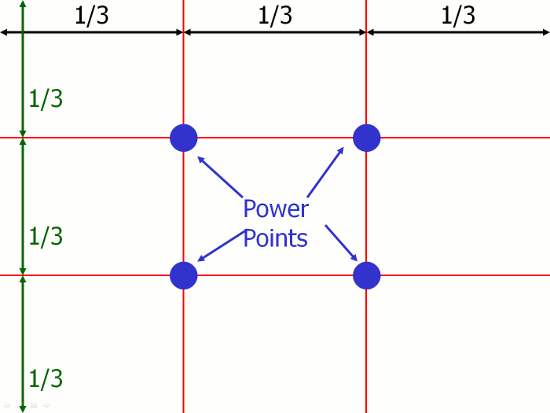 Adjusting ValuesThis allows you to have the full range of darks and lights for a vibrant photo!White point – Black point -  Midpoint -  from cambridgeincolor.com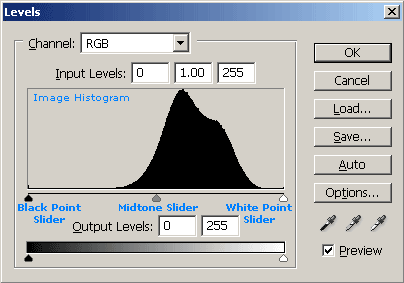 Readjust the ________________ to hit the black and white points according to the graph.*See example in class*Color Adjustment:Hue-SaturationColor BalanceAuto-Adjust FeaturesTry to avoid these, as they automatically pick points of adjustment but don’t always “understand” your photograph.